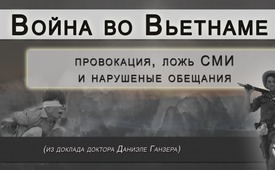 Война во Вьетнаме – провокация, ложь СМИ и нарушеные обещания (из доклада доктора Даниэле Ганзера)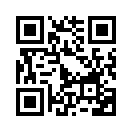 28-го мая 2018 года швейцарский историк и исследователь мира др. Даниель Ганзер выступил с докладом о войне во Вьетнаме. Рассекреченные между тем документы и фотографии смелых журналистов документируют масштаб и ужас современных войн. На примере Вьетнама можно увидеть, как и сегодня затеваются войны. Klagemauer.TV даёт короткое обобщение доклада в два с половиной часа.28-го мая 2018 года швейцарский историк и исследователь мира др. Даниель Ганзер был в Ганновере. Перед около 1000 собравшимися гостями он говорил о войне во Вьетнаме с 1964 по 1975 год. И хотя с времен этой войны прошло уже много лет, имеющиеся теперь в распоряжении общественности рассекреченные документы и фотографии смелых журналистов документируют масштаб и ужас современных войн. На примере Вьетнама можно увидеть, как и сегодня затеваются войны: псоредством провокаций, интриг, лжи СМИ, нарушенных обещаний и неправильного восприятия себя. 

Далее Klagemauer.TV даёт короткое обобщение доклада в два с половиной часа: 
Конфликт начался с того, что в 1945 году во Вьетнаме под руководством Хо Ши Мина была провозглашена независимость. Франция, как бывшая колониальная держава, после этого попыталась в так называемой Индо-китайской войне  (1946-1954) восстановить там свой контроль. Это удивляет в том смысле, что Франция, как и другие страны, извлекли урок из Второй мировой войны с более чем 60 миллионами жертв, и 24-го октября 1945 года подписала запрет ООН на применение силы. Там в статье 2-ой сказанно: „Все члены должны воздерживаться в своих международных отношениях от любой угрозы или применения силы, направленной против территориальной целостности или политической независимости государства или иным образом несовместимой с целями Организации Объединенных Наций“. Несмотря на это Франция, при поддержке США, уже через год вела следующую войну. 

В конце войны страна была разделена на Северный и Южный Вьетнам, с обещанием скорых свободных выборов и воссоединения. Однако это соглашение было нарушено, и с помощью американской секретной службы ЦРУ в Южном Вьетнаме был назначен контр-президент. Как католик он очень жестоко взялся за коммунистических сторонников президента Северной Вьетнама Хо Ши Мина и буддистов. Ситуация стала всемирно известной в основном из-за публичного самосожжения буддийского монаха в Сайгоне в 1963 году.
2 ноября 1963 года ЦРУ убило своего же контр-президента. В том же году 22 ноября был убит и президент США Джон Ф. Кеннеди. Незадолго до этого он намеревался вывести всех советников США из Южного Вьетнама. Видите взаимосвязь?

Между тем военные провокации Южного Вьетнама продолжались с помощью ВМС США. 2 августа 1964 года в территориальных водах Северного Вьетнама, в заливе Тонкин, произошло небольшое столкновение между военным кораблем USS Maddox и некоторыми легковооруженными катерами Северного Вьетнама. Но уже в ночь на 4 августа новый президент Джонсон объявил, что США неоднократно подвергались нападениям в этот день и теперь должны дать отпор для сохранения мира. 
Годы спустя, в декабре 2005 года, Агентство национальной безопасности (NSA) * признало, что инцидент в заливе Тонкин был чистой ложью, поскольку USS Maddox уже не находился в тех водах. Тем самым они разоблачили президента Джонсона как военного преступника. Это не имело последствий, потому что и сегодня выставляются ложные обвинения, чтобы спровоцировать, как например, в Ираке, Ливии, Югославии, Сирии, Йемене и т. д. Провокации, нарушенные обещания и медиа-ложь присутствуют везде. Живые военные преступники, такие как Буш, Чейни или Колин Пауэлл, не привлекаются к судебной ответственности. Кроме того, США никогда официально не осуждались, хотя они бесчисленное количество раз нарушали подписанный ими в 1945 году запрет на применение силы. 
Резня в Милае в 1968 году, в которой американские пехотинцы убили 504 мирных жителя, выявила абсолютно ошибочное самовосприятие Соединенных Штатов. Ответственный офицер Келли утверждал, что он боролся не против людей, а против идеологии. Опасное рассуждение, потому что независимо от того, какую идеологию представляет человек, не может быть разрешения на отстрел. В лучшем случае это делают террористы. 
Келли защищал себя тем, что выполнял всего лишь приказы сверху. Однако именно эта логика была отвергнута в 1945 году на Нюрнбергском процессе, и был установлен принцип индивидуальной вины. Это показывает, что США – как тогда, так и сейчас - измеряют разными мерками. 
Вернемся в 1964 год: средства массовой информации распространяют ложь правительства США о войне, вовлекая ничего не подозревающих американцев в разрушительную войну. 3 миллиона вьетнамцев и 58 000 американских солдат погибло. Были изнасилования, обезглавливания, пытки - как в любой войне. Особенность заключалась в том, что в то время иностранные журналисты могли свободно передвигаться и делать оригинальные кадры войны, каких сегодня уже не увидеть. Или мы когда-либо видели фотографии из Афганистана или Ирака о том, как США и страны НАТО совершают военные преступления?
В то время, во всяком случае, США сражались с помощью напалма, липкой бензиновой смеси, которая вызывает сильные ожоги. Так же, как дефолиант Agent Orange, который приводит к серьезным уродствам в следующих поколениях. В послевоенные годы от последствий умерло еще 400 000 вьетнамцев. Сравним с сегодняшним днем: в натовских войнах от Ирака до Сирии применяется столь же бесчеловечное оружие, это обедненный уран, но об этом нет фотографий в мейнстриме.
Но это еще не все. США также атаковали соседний Лаос в 1964 году и сбросили 2 миллиона тонн бомб. Это загрузка самолета каждые 8 минут на протяжении девяти лет. В 1969 году Камбоджа также была атакована, первоначально с фальшивыми отчетами о полетах самолетов, утверждающими, что они сражались во Вьетнаме. Эти три незаконные войны были осуществлены без мандата ООН и против запрета ООН на насилие. 
Благодаря снимкам с войны и сообщениям из Вьетнама, с 1967 года усилилось движение за мир хиппи и движение за гражданские права при Мартине Лютере Кинге. Даже такие знаменитости, как боксер Мухаммед Али, выражали однозначно свою критику. Он сказал: «Белый человек посылает черного человека сражаться с желтым человеком, чтобы защитить землю, которую они украли у красного человека».
 Тогда США, наконец, пришлось вести переговоры о мирном договоре. В 1975 году, после девяти лет, война во Вьетнаме закончилась.

Вывод: США извлекли урок из войны во Вьетнаме, но, к сожалению, неверный. Сегодня никто не пускает независимых журналистов в военные зоны, а показывает только отобранные кадры. В 1975 году США отменили военную обязанность и с тех пор сражались только с «добровольцами» и наемниками, чтобы прекратились протесты в своей собственной стране. Однако аргументация - от Афганистана до Сирии - по-прежнему остается прежней: сражаются только против злых, бесчеловечных или общественно-опасных преступников или террористов. Раскрываются причины войны в последствие как вымышленные, но это их уже не интересует. Кроме того, войны сегодня больше не называются войной, а миссией. Куда это всё ведёт? Напрашивается вывод, что администрация США по-прежнему страдает от чрезмерно неверного восприятия себя, потому что они не признают своих военных преступлений. Они действуют в разрез запрету ООН 1945 года на применение силы, которое подписали, но требуют от других государств, таких как Иран или Северная Корея, под угрозой насилия соблюдать международные договоры. Это не может так продолжаться. События во время войны во Вьетнаме ясно показывают курс. Правдивая информация мужественных журналистов и активное движение за мир были и остаются ключом к миру, особенно в отношении продолжающихся войн при участии США.от sl.Источники:https://www.unric.org/de/charta

https://de.statista.com/statistik/daten/studie/264176/umfrage/gefallene-us-soldaten-in-vietnam/

https://fpif.org/muhammad-ali-belongs-right-malcolm-x-martin-luther-king-howard-zinn/

http://worldsofhurt.com/chapter-one/Может быть вас тоже интересует:#DanieleGanser-ru - Даниель Ганзер - www.kla.tv/DanieleGanser-ruKla.TV – Другие новости ... свободные – независимые – без цензуры ...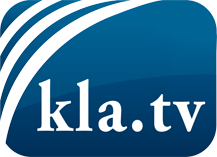 О чем СМИ не должны молчать ...Мало слышанное от народа, для народа...регулярные новости на www.kla.tv/ruОставайтесь с нами!Бесплатную рассылку новостей по электронной почте
Вы можете получить по ссылке www.kla.tv/abo-ruИнструкция по безопасности:Несогласные голоса, к сожалению, все снова подвергаются цензуре и подавлению. До тех пор, пока мы не будем сообщать в соответствии с интересами и идеологией системной прессы, мы всегда должны ожидать, что будут искать предлоги, чтобы заблокировать или навредить Kla.TV.Поэтому объединитесь сегодня в сеть независимо от интернета!
Нажмите здесь: www.kla.tv/vernetzung&lang=ruЛицензия:    Creative Commons License с указанием названия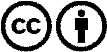 Распространение и переработка желательно с указанием названия! При этом материал не может быть представлен вне контекста. Учреждения, финансируемые за счет государственных средств, не могут пользоваться ими без консультации. Нарушения могут преследоваться по закону.